AIM:	-Identifying parts of the house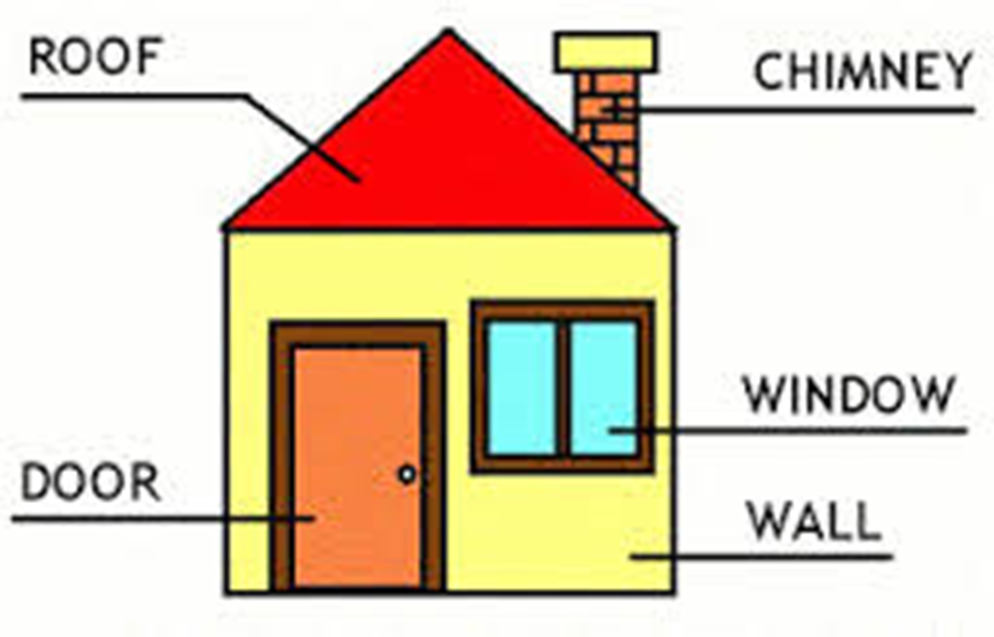 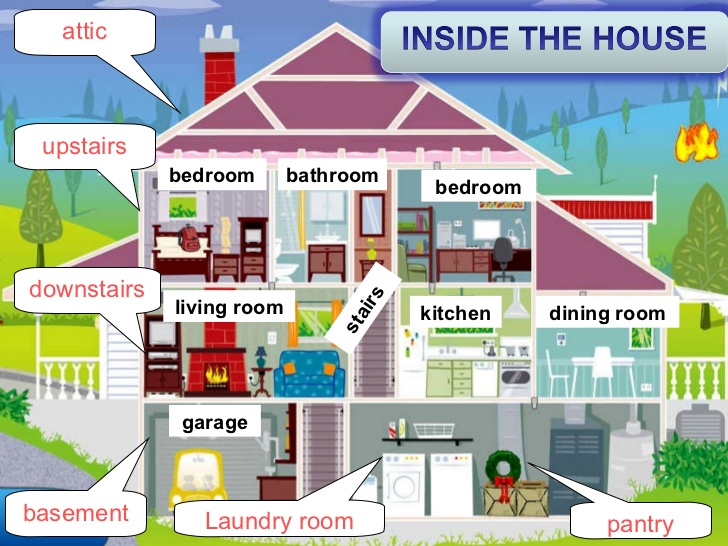 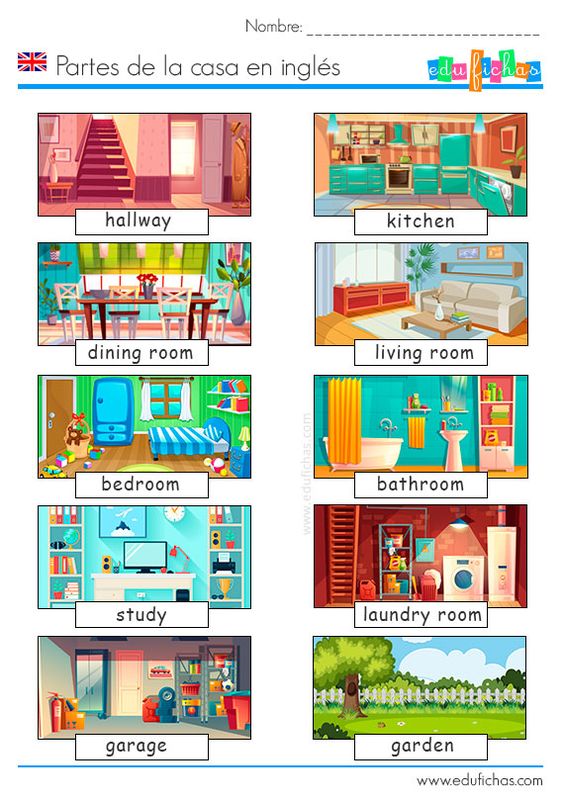 ESCRIBE LOS NOMBRES DE LAS PIEZAS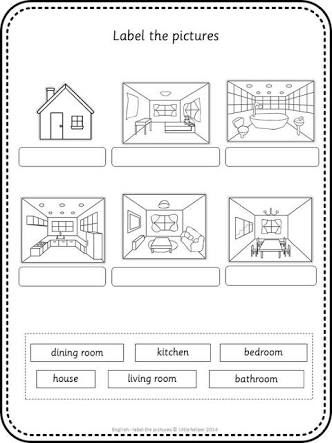 ESCRIBE EL NOMBRE DE LAS PARTES DE ESTA CASA: attic – window – roof – door – stairs .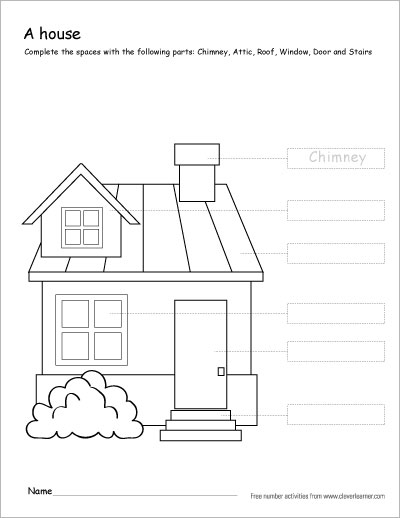 Aim: Describing the houseThis is my house.  It is pink. The roof is red, the door is brown and the windows are blue. It is a detached house . It has a small garden and a balcony.            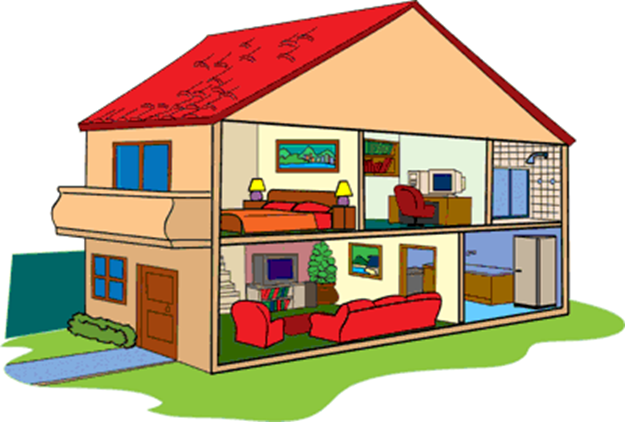 ActivityDescribe tu casa siguiendo el ejemplo anterior.  Dibujala. Será evaluada  formativamente. (Con concepto)Enviar a :         rosamarialcu@gmail.comNota: Si ya lo enviaste, NO debes hacerlo nuevamente.